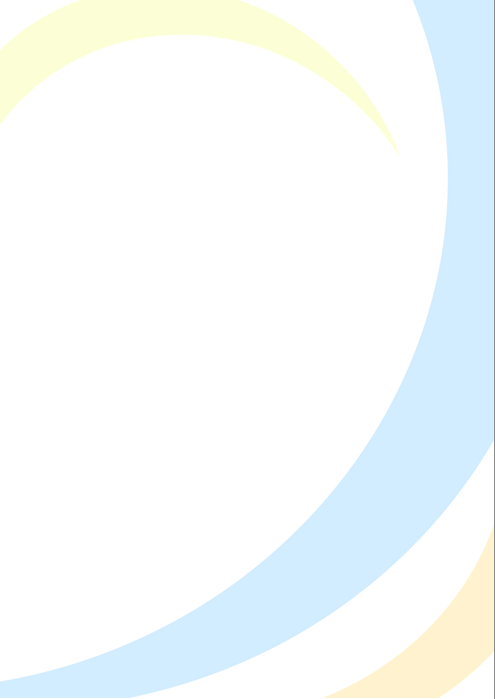 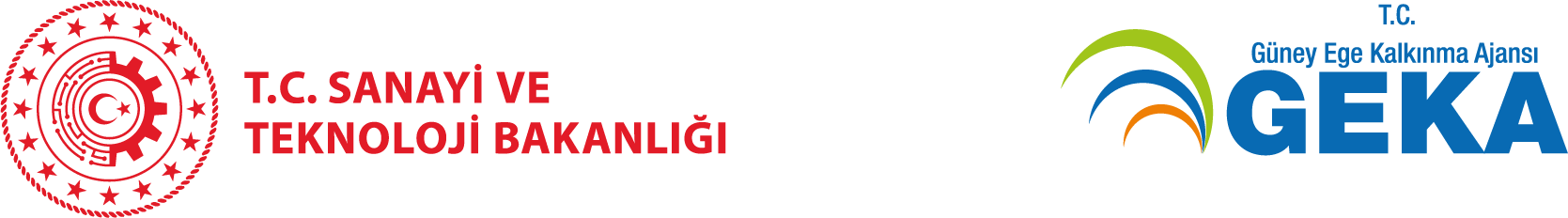 GÜNEY EGE KALKINMA AJANSI 2021 YILI FAALİYET RAPORU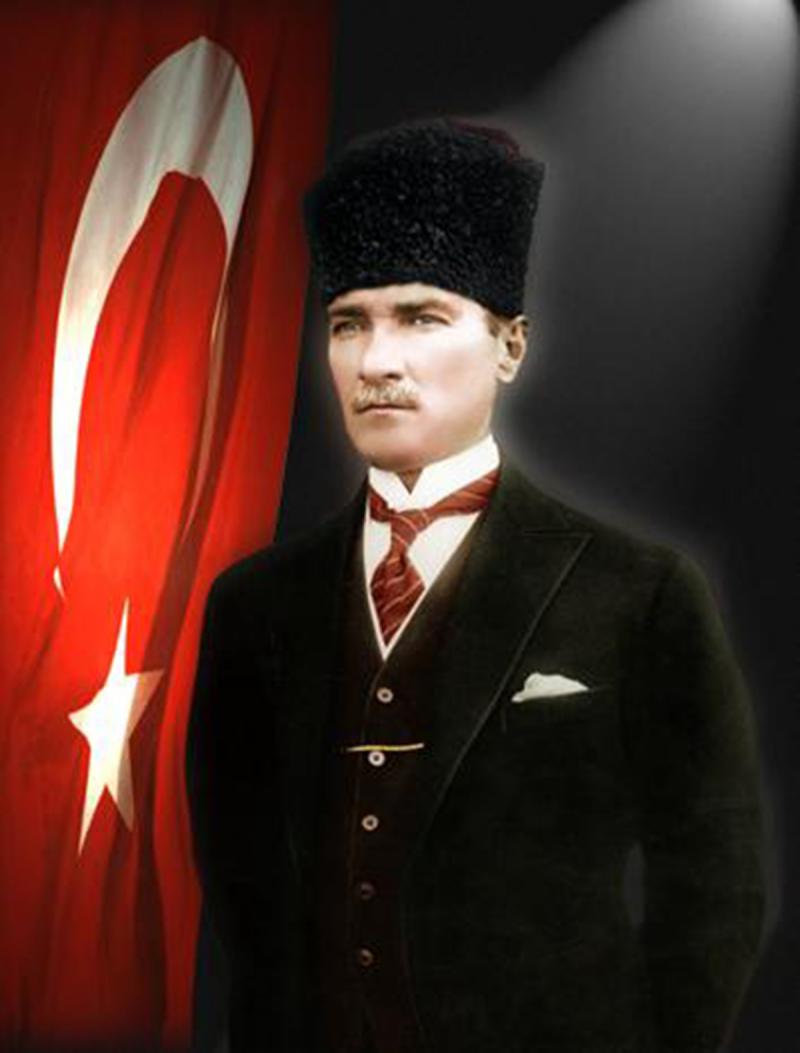 “ Ekonomisi zayıf bir ulus, yoksulluktan ve düşkünlükten kurtulamaz; güçlü bir uygarlığa, kalkınma ve mutluluğa kavuşamaz; toplumsal ve siyasal yıkımlardan kaçamaz."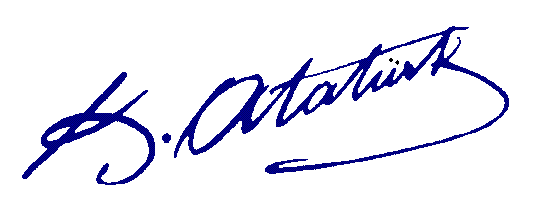 SUNUŞGüney Ege Kalkınma Ajansı, 2021 Yılı Çalışma Programı kapsamında belirlemiş olduğu Eko-turizmde Yeni Destinasyonlar, Üretici Örgütlerinin Güçlendirilmesi, İmalat Sanayinde Kurumsallaşma ve Dijital Dönüşüm Sonuç Odaklı Programları ve Yerel Kalkınma Fırsatları başlığı altında çalışmalarını gerçekleştirmiştir.Ajans, şeffaflık ilkesi gereği olarak altı ayda bir gerçekleştirdiği çalışmaları kamuoyunun bilgisine sunmaktadır. Bu amaçla hazırlanan Faaliyet Raporunda, 2021 yılında Ajansın mali yapısı, gelir ve gider gerçekleşmeleri, denetim sonuçları, yürütülen mali ve teknik destek programları, güdümlü projeler, analiz ve raporlama çalışmaları, gerçekleştirilen toplantılar, düzenlenen ve katılım sağlanan organizasyonlar detaylı bir şekilde ele alınmıştır.Kuruluşundan bu yana önemli görevleri başarı ile yerine getiren Ajansın bölgenin rekabetçiliğine ve kalkınmasına sağladığı katkı önemlidir. Ajansımızın başarılarının önümüzdeki yıllarda da artarak devam etmesini temenni eder, emeği geçen tüm paydaşlara teşekkür ederiz.                     Genel SekreterlikTABLO LİSTESİTablo 1. Personel Dağılımı	13Tablo 2. 31.12.2021 Tarihi İtibarıyla Bütçe Gelirleri	19Tablo 3. Finansman Cetveli	19Tablo 4. 31.12.2021 Tarihi İtibarıyla Bütçe Giderleri	20I- GENEL BİLGİLERA. VİZYON VE MİSYON Vizyon:  Güney Ege’yi yenilikçi ve küresel turizm merkezi bir bölgeye dönüştürecek sürdürülebilir kalkınma politikalarının oluşturulmasında ve hayata geçirilmesinde uzmanlığa dayalı öncü bir kurum olmaktır.Misyon: Bölgenin rekabet gücünü artırmak amacıyla paydaşlarla işbirliği içinde bilgi ve politika üretmek, yenilikçi projeleri desteklemek ve kaynak yaratmak, iş ve yatırım imkânlarını geliştirmektir.B. YETKİ, GÖREV VE SORUMLULUKLARKalkınma Ajanslarının görev ve yetkileri, 14/7/2021 tarih – 31541 sayılı Resmi Gazete’de yayımlanan 80 Sayılı Bazı Cumhurbaşkanlığı Kararnamelerinde Değişiklik Yapılması Hakkında Cumhurbaşkanlığı Kararnamesi ve 4 Sayılı Bakanlıklara Bağlı, İlgili, İlişkili Kurum ve Kuruluşlar ile Diğer Kurum ve Kuruluşların Teşkilatı Hakkında Cumhurbaşkanlığı Kararnamesi’nin 188. Maddesinde aşağıdaki şekilde sıralanmıştır:a) Yerel yönetimlerin plânlama çalışmalarına teknik destek sağlamak. b) Bölge plan ve programlarının uygulanmasını sağlayıcı faaliyet ve projelere destek olmak; bu kapsamda desteklenen faaliyet ve projelerin uygulama sürecini izlemek, değerlendirmek veya Ajans personel sayısının yeterli olmadığı durumda Sanayi ve Teknoloji Bakanlığının onayı ile izlemesini ve değerlendirmesini yaptırmak ve sonuçlarım Sanayi ve Teknoloji Bakanlığına bildirmekc) Sanayi ve Teknoloji Bakanlığınca belirlenen usul ve esaslar çerçevesinde büyüme potansiyeli taşıyan şirketlerin ve girişimcilerin desteklenmesine yönelik girişim sermayesi fonlarına katılım sağlamakç)Bölge plan ve programlarını dikkate alarak kapsamı ve usulleri Sanayi ve Teknoloji Bakanlığı tarafından belirlenmek üzere bölgelerindeki diğer projeleri izlemekd) Bölgesel gelişmeye yönelik Ajansa tahsis edilen iç ve dış kaynaklı fonları, bölge plân ve programlarına uygun olarak kullanmak veya kullandırmak. e) Bölgenin kaynak ve olanaklarını tespit etmeye, ekonomik ve sosyal gelişmeyi hızlandırmaya ve rekabet gücünü artırmaya yönelik araştırmalar yapmak, yaptırmak, başka kişi, kurum ve kuruluşların yaptığı araştırmaları desteklemek. f) Bölgenin iş ve yatırım imkânlarının, ilgili kuruluşlarla işbirliği halinde ulusal ve uluslararası düzeyde tanıtımını yapmak veya yaptırmak. g) Bölge illerinde yatırımcıların, kamu kurum ve kuruluşlarının görev ve yetki alanına giren izin ve ruhsat işlemleri ile diğer idarî iş ve işlemlerini, ilgili mevzuatta belirtilen süre içinde sonuçlandırmak üzere tek elden takip ve koordine etmek. ğ) Yönetim, üretim, tanıtım, pazarlama, teknoloji, finansman, örgütlenme ve işgücü eğitimi gibi konularda, ilgili kuruluşlarla işbirliği sağlayarak küçük ve orta ölçekli işletmelerle yeni girişimcileri desteklemek. h) Türkiye’nin katıldığı ikili veya çok taraflı uluslararası programlara ilişkin faaliyetlerin bölgede tanıtımını yapmak ve bu programlar kapsamında proje geliştirilmesine katkı sağlamak. ı) Ajansın faaliyetleri, malî yapısı ve ajansla ilgili diğer hususların güncel olarak yayımlanacağı bir internet sitesi oluşturmak.C. AJANSA İLİŞKİN BİLGİLER1. FİZİKSEL YAPIAjans, 27.02.2015 tarihine kadar EGS Park Kongre ve Kültür Merkezi adresinde Denizli Büyükşehir Belediyesi’ne ait binada hizmet vermiştir. 27.02.2015 tarihi itibarıyla Ajans, Denizli Pamukkale Teknokent hizmet binasında faaliyetlerini sürdürmektedir. Aydın Yatırım Destek Ofisi, Köprülü-Veysipaşa Mah. Çankaya Cad. No:18 Efeler/AYDIN adresinde, Muğla Yatırım Destek Ofisi ise Muğla Sanayi ve Teknoloji İl Müdürlüğü hizmet binasında faaliyet göstermektedir. 2. TEŞKİLAT YAPISI5449 sayılı “Kalkınma Ajanslarının Kuruluşu, Koordinasyonu ve Görevleri Hakkında Kanun”un kabulü kapsamında 25.07.2009 gün ve 27299 sayılı Resmi Gazete’de yayımlanan ”Bazı Düzey 2 Bölgelerinde Kalkınma Ajansları Kurulması Hakkında Karar” ile Denizli merkez olmak üzere Aydın, Denizli ve Muğla illerini kapsayan TR32 Bölgesi’nde Güney Ege Kalkınma Ajansı kurulmuştur. Ajanslar tüzel kişiliği haiz ve bu kanunla düzenlenmemiş bütün işlemlerinde özel hukuk hükümlerine tabidir. Ajans teşkilat yapısı Yönetim Kurulu, Kalkınma Kurulu ve Genel Sekreterlik’ten oluşmaktadır.2.1. Yönetim KuruluYönetim Kurulu Ajansın karar organı olup 14/7/2021 tarih – 31541 sayılı Resmi Gazete’de yayımlanan 80 Sayılı Bazı Cumhurbaşkanlığı Kararnamelerinde Değişiklik Yapılması Hakkında Cumhurbaşkanlığı Kararnamesi ve 4 Sayılı Bakanlıklara Bağlı, İlgili, İlişkili Kurum ve Kuruluşlar ile Diğer Kurum ve Kuruluşların Teşkilatı Hakkında Cumhurbaşkanlığı Kararnamesi’nin 193. Maddesinde yapılan değişiklikle birlikte, il valilerinden, büyükşehir belediye başkanlarından, il ticaret ve sanayi odası başkanlarından ve Genel Sekreter’den oluşmaktadır. Ajansı, Yönetim Kurulu Başkanı temsil eder. Yönetim Kurulu Başkanlığı’nın mevzuata uygun olarak müteakip yıllarda illerin alfabetik sırasına göre Valiler tarafından birer yıl süreyle dönüşümlü olarak yürütülmesi öngörülmektedir. Yönetim Kurulu’nun görev ve yetkileri şunlardır:a) Yıllık çalışma programını kabul etmek ve Sanayi ve Teknoloji Bakanlığı’nın onayına sunmak. b) Yıl içinde ihtiyaçlara göre bütçeyi revize etmek. c) Yıllık malî raporu ve kesinleşen bütçe sonuçlarını onaylamak. ç) Taşınır ve taşınmaz mal alımı, satımı ve kiralanması ile hizmet alımına karar vermek. d) Ajans bütçesini onaylamak ve Sanayi ve Teknoloji Bakanlığına göndermek. e) Genel sekreterlik tarafından sunulan program, proje ve faaliyetlerin desteklenmesine ilişkin teklifleri onaylamak f) Ajansa yapılacak bağış ve hibeleri kabul etmek. g) Personelin işe alınması ve işine son verilmesine karar vermek. ğ) Taşıt dışındaki taşınır malların alımı, satımı ve kiralanması ile hizmet alımı konularında genel sekreterin yetkili olacağı sınırları tespit etmek. ı)Ajansın denetimi sonucunda oluşturulan raporları görüşmek, değerlendirmek ve raporlarda yer alan bulgulara ilişkin gerekli tedbirleri almak.Yönetim kurulu, Ajansın karar organı olmakla birlikte 2021 yılı Ağustos ayı itibarıyla GEKA Yönetim Kurulu Başkanlığı Denizli Valisi Sayın Ali Fuat ATİK tarafından yürütülmektedir.Yönetim Kurulu üyelerimiz ise:Denizli Valisi Sayın Ali Fuat ATİK (Başkan)Muğla Valisi Sayın Orhan TAVLI (Başkan Vekili)Aydın Valisi Sayın Hüseyin AKSOY Muğla Büyükşehir Belediye Başkanı Sayın Dr. Osman GÜRÜN Aydın Büyükşehir Belediye Başkanı Sayın Özlem ÇERÇİOĞLUDenizli Büyükşehir Belediye Başkanı Sayın Osman ZOLANAydın Sanayi Odası Başkanı Sayın Mehmet Yunus ŞAHİNDenizli Sanayi Odası Başkanı Sayın Müjdat KEÇECİAydın Ticaret Odası Başkanı Sayın Hakan ÜLKENDenizli Ticaret Odası Başkanı Sayın Uğur ERDOĞANMuğla Ticaret ve Sanayi Odası Başkanı Sayın Mustafa ERCANGüney Ege Kalkınma Ajansı Sayın Özgür AKDOĞANolmak üzere toplam 12 üyeden oluşmaktadır. 2.2. Kalkınma KuruluKalkınma Kurulu, illerin dengeli şekilde temsilini sağlayacak şekilde kamu kurum ve kuruluşları ile özel kesim ve sivil toplum kuruluşları temsilcilerinden oluşturulmuş olup Ajansın danışma organıdır. 14/7/2021 tarih – 31541 sayılı Resmi Gazete’de yayımlanan 80 Sayılı Bazı Cumhurbaşkanlığı Kararnamelerinde Değişiklik Yapılması Hakkında Cumhurbaşkanlığı Kararnamesi ve 4 Sayılı Bakanlıklara Bağlı, İlgili, İlişkili Kurum ve Kuruluşlar ile Diğer Kurum ve Kuruluşların Teşkilatı Hakkında Cumhurbaşkanlığı Kararnamesi’nin 191. Maddesinde yapılan değişiklikle birlikte, illerin dengeli şekilde temsilini sağlayacak yapıda, en fazla elli üyeden oluşur.Kalkınma Kurulu’nun görev ve yetkileri şunlardır:a)Ajansın çalışma programı taslağı,  yıllık faaliyet raporları ile Sayıştay ve Mali Yönetim Yeterliği denetim raporlarını görüşmek, değerlendirmek ve yönetim kuruluna önerilerde bulunmak b) Bölgenin sorunlarına ve çözüm önerilerine, tanıtımına, potansiyeline ve önceliklerine yönelik olarak yönetim kuruluna tavsiyelerde bulunmak.c) Toplantı sonuçlarını Sanayi ve Teknoloji Bakanlığına raporlamak ve toplantıya ilişkin bir sonuç bildirisi yayımlamak.2.3. Genel SekreterlikŞekil 1: Organizasyon Şeması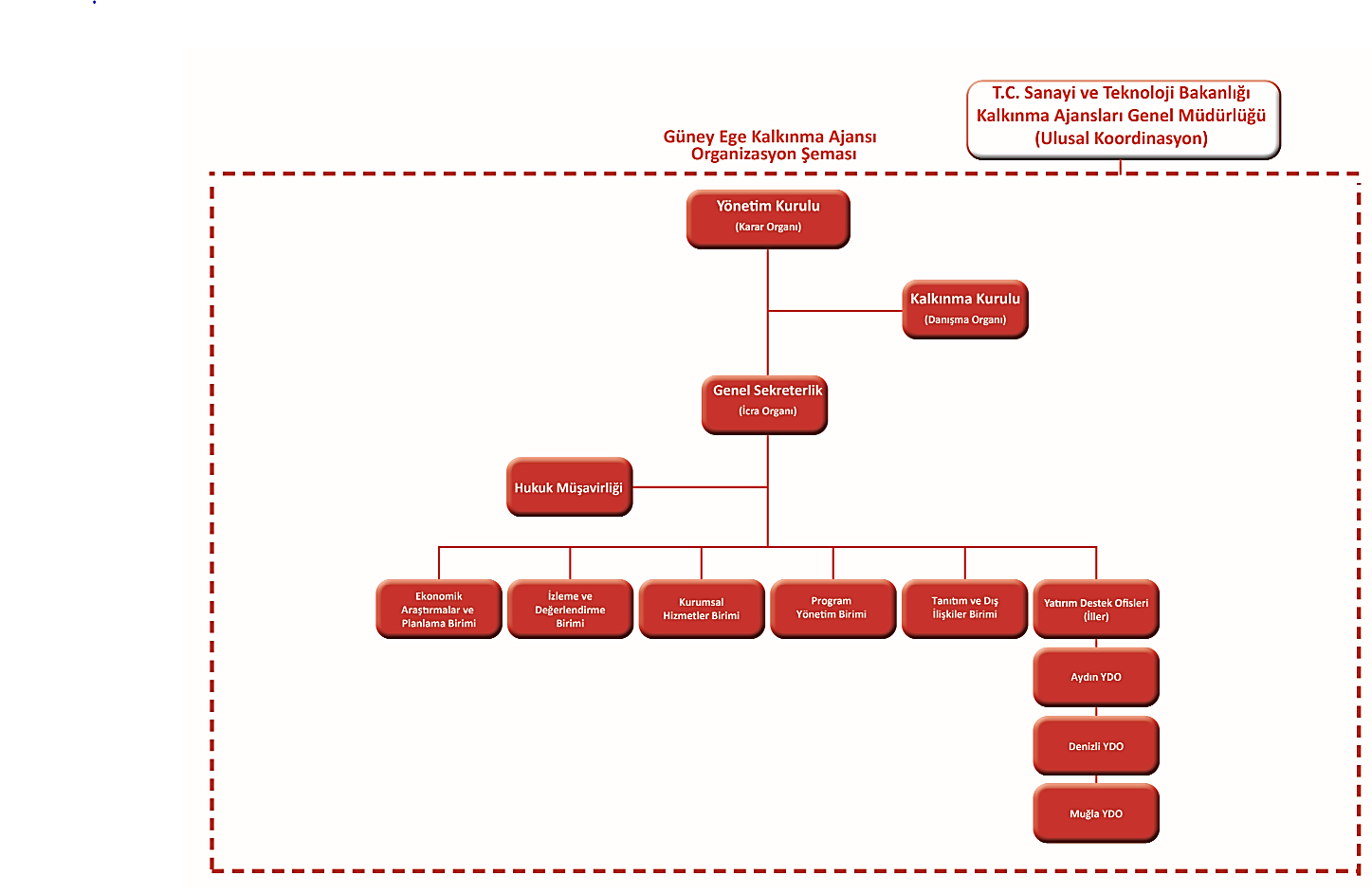 Genel Sekreterlik; genel sekreter, uzman ve destek personelden oluşur ve Ajansın icra organıdır. Genel Sekreterliğin ve yatırım destek ofislerinin en üst amiri genel sekreterdir. 14/7/2021 tarih – 31541 sayılı Resmi Gazete’de yayımlanan 80 Sayılı Bazı Cumhurbaşkanlığı Kararnamelerinde Değişiklik Yapılması Hakkında Cumhurbaşkanlığı Kararnamesi ve 4 Sayılı Bakanlıklara Bağlı, İlgili, İlişkili Kurum ve Kuruluşlar ile Diğer Kurum ve Kuruluşların Teşkilatı Hakkında Cumhurbaşkanlığı Kararnamesi’nin 196. Maddesinde yapılan değişiklikle birlikte Genel Sekreter’in görev ve yetkileri şunlardır:a) Yönetim Kurulu kararlarını uygulamak. b) Yıllık çalışma programı ile bütçeyi hazırlamak ve yönetim kuruluna sunmak. c) Ajans gelirlerini toplamak, belirlenecek usul ve esaslar ile bütçe ve yönetim kurulu kararlarına uygun olarak harcamaları yapmak. ç) Yönetim Kurulu tarafından tespit edilecek sınırlar içerisinde, taşıt dışındaki taşınır malların alımına, satımına, kiralanmasına ve hizmet alımına karar vermek. d) Altı aylık ara rapor ile yıllık faaliyet raporunu kalkınma kurulu ile yönetim kuruluna sunmak ve Sanayi ve Teknoloji Bakanlığına göndermek.e) Çalışma birimlerini ve bunlar arasındaki işbölümünü belirlemek.f) Ajansın doğrudan veya bölgedeki kişi, kurum ve kuruluşlarla birlikte proje geliştirmesini sağlamak ve bu kişi, kurum ve kuruluşların proje üretme ve uygulama kapasitesini geliştirici faaliyetlerde bulunmak.g) Özel kesim, sivil toplum kuruluşları ve yerel yönetimlerin proje ve faaliyet tekliflerini değerlendirerek malî destek sağlamak üzere yönetim kuruluna öneri götürmek. ğ)  Desteklenen proje ve faaliyetleri izlemek, değerlendirmek, denetlemek ve raporlamak. h) Bölgesel kalkınmayla ilgili yurt içindeki ve yurt dışındaki ajans ve kuruluşlarla işbirliği yapmak ve ortak projeler geliştirmek. ı) Yerel yönetimlerin plânlama çalışmalarına teknik destek sağlamak. i) Personelin performans ölçütlerini belirlemek ve performansını değerlendirmek. j) Personelin işe alınması ve işine son verilmesini yönetim kuruluna teklif etmek. k) Ajans genel sekreterliğini temsilen, bölgesel gelişme ile ilgili ulusal ve uluslararası toplantılara katılmak ve yurt dışı temaslarda bulunmak. l) Ajansın sekretarya işlerini ve görev alanına giren diğer hizmetleri yürütmek. m) Yönetim kurulunun devrettiği yetkileri kullanmak.3. BİLGİ İŞLEM VE TEKNOLOJİK KAYNAKLARA İLİŞKİN FAALİYETLER2021 yılında Ajans sorunluluğundaki ajans web sitesi, yatırımadestek, güneyegeturkiye web sitelerinin bakım sözleşmeleri yenilenmiş moderasyon işlemleri yapılmıştır.  Güvenlik duvarı, antivirüs, santral yazılımı gibi yazılımların lisans güncellemeleri gerçekleştirilmiştir. Bu dönemde ayrıca ajans e-mail sunucusunun merkezileştirilme işlemleri yürütülmüştür. Bütün bunlarla birlikte birimlerin talepleri ve ihtiyaçları doğrultusunda gerekli teknik yardım ve altyapı hizmeti sağlanmış, piyasa araştırmaları gerçekleştirilmiş ve sistemlerin düzgün bir şekilde çalışması için gereken rutin faaliyetlere devam edilmiştir.4. İNSAN KAYNAKLARIAjansa bağlı personelin göreve başlayış, görevden ayrılış, izin ve rapor işlemleri, mal bildirim beyannameleri ile diğer özlük işlemlerini yapmak, kayıtlarını tutmak, personelin sosyal güvenlik kurumları ile ilgili işlemlerini yürütmek, her yıl insan kaynakları planlaması hazırlık çalışmaları yapmak gibi rutin faaliyetler bu dönemde de gerçekleştirilmiştir. 2021 yılı ilk yarısında faaliyetlerimiz, Cumhurbaşkanlığı Genelgeleri kapsamında 01.07.2021 tarihine kadar esnek mesai saati uygulaması ile birlikte belirli periyodlarda uzaktan çalışma yapılarak gerçekleştirilmiştir.Ajansımızda 31.12.2021 tarihi itibariyle 1 Genel Sekreter, 29 uzman, 8 destek personeli, 4 yardımcı hizmetler personeli olmak üzere 42 personel görev yapmaktadır.Tablo 1. Personel DağılımıYönetim Kurulunca kabul edilen İnsan Kaynakları Politikası ile Ajans organizasyon yapısı belirlenmiştir. Belirlenen birimlerin görev tanımları yapılarak personel dağılımı yapılmıştır. Bu kapsamda; Program Yönetim Birimi’nde 7 personel, İzleme ve Değerlendirme Birimi’nde 5 personel, Tanıtım ve Dış İlişkiler Birimi’nde 4 personel, Ekonomik Araştırmalar ve Planlama Birimi’nde 4 personel, Kurumsal Hizmetler Birimi’nde 12 personel, Denizli Yatırım Destek Ofisi’nde 3 personel, Aydın Yatırım Destek Ofisi’nde 3 personel ve Muğla Yatırım Destek Ofisi’nde 3 personel görevlendirilmiştir.Ajans personelimizin 17’si kadın, 25’i erkek çalışandır. Ajans personelinin yardımcı hizmetler dışında, tamamı en az lisans mezunudur. Ajansımız personelinden 12 kişi yüksek lisansını ve 3 kişi doktorasını tamamlamıştır. 696 sayılı KHK ile geçiş yapıp yardımcı hizmetler sınıfında çalışan personelin 2’si ilkokul mezunu, 1’i lise mezunu, 1’i lisans mezunudur. 2020 yılı personel alımı kapsamında Ajansımızda, Kalkınma Ajansları Personel Yönetmeliği hükümleri çerçevesinde 5 Personel 2020 yılı Kasım ve Aralık ayında göreve başlamışlardır. 2020 yılı Aralık ayında göreve başlayan Hukuk İşlerinden Sorumlu Uzman Personel 17.01.2021 tarihinde istifa etmiş olup görevinden ayrılmıştır.Hizmet İçi Eğitimler:2021 yılı içerisinde hizmet içi eğitim kapsamında alınan eğitimler şu şekildedir; Devlet Malını Koruma ve Tasarruf TedbirleriArşiv Mevzuatı ve Arşiv Bilinci4734 sayılı Kamu İhale Kanunu4735 sayılı Kamu İhale Sözleşmeleri Kanunuİletişim (Haberleşme)Etkili İletişimİletişimde İçeriğin ÖnemiEtkili ve Doğru İletişim4735 sayılı Kamu İhale Sözleşmeleri Kanunu ve İlgili Yönetmeliklerİletişimin Gücü (Farkındalık) EğitimiDijital DönüşümResmî Yazışma Eğitimiİnsan Hakları Temelinde İş Yerinde Cinsiyet Eşitliğiİnsan Hakları ve Kamu Denetçiliği Kurumu Bağlamında İyi Yönetim İlkeleriİnsan Hakları Çerçevesinde Etikİnsan HaklarıAfet Farkındalık Eğitimi5. AJANS BİRİMLERİ TARAFINDAN SUNULAN HİZMETLEREkonomik Araştırmalar ve Planlama Birimi (EAPB)Ekonomik Araştırmalar ve Planlama Biriminin (EAPB) asli görevi, Bölge Planının Bakanlık koordinasyonunda Ulusal Kalkınma Planı ile uyumlu olarak ve yerel aktörlerin katılımıyla hazırlanmasını sağlamaktır. Bunun yanında bölgede ekonomik, sosyal ve kültürel gelişmeyi hızlandırmaya ve rekabet gücünü artırmaya yönelik araştırmalar yapmak; Bölge Planlarında tanımlanan amaç ve önceliklerin gerçekleştirilmesine yönelik olarak bölgesel programları hazırlamak;  sektörler, Bölge illeri hakkında araştırma yapmak da birimin görevleri arasındadır. EAPB aynı zamanda Kalkınma Kurulu toplantılarını düzenlemekle birlikte, diğer birimlerle koordinasyon içerisinde Ajansın altı aylık ara faaliyet raporunu, yıllık faaliyet raporunu, yıllık çalışma programı ve bütçesini hazırlamakla yükümlüdür.Program Yönetim Birimi (PYB)Destek programlarının tüm aşamaları PYB tarafından yürütülmektedir. Bu kapsamda destek programlarının başvuru koşullarını ve değerlendirme kriterlerini belirlemek, başvuru rehberlerini hazırlamak ve dağıtmak, programların bölgede tanıtımını sağlamak, potansiyel başvuru sahiplerine yönelik proje hazırlama eğitimleri gerçekleştirmek, Ajans internet sayfasında “Sıkça Sorulan Sorular (SSS)” bölümünü hazırlamak, proje ve faaliyet desteği başvurularını kabul etmek ve kayıtlarını yapmak, Yönetim Kurulunca onaylanan “destek almaya hak kazananların listesini” kamuoyuna ilan etmek PYB’nin görevleri arasında bulunmaktadır. İzleme ve Değerlendirme Birimi (İDB)İzleme ve Değerlendirme Birimi (İDB), Ajans tarafından hazırlanan plan ve programların ve desteklenen projelerin izleme ve değerlendirilmesi amacıyla gerekli bilgilerin toplanması, analizi, bildirimi ve kullanılması hususunda çalışmalar yapmaktadır. Destekleme faaliyetlerinin verimlilik, etkinlik, yaratılan etki ve sürdürülebilirliğinin düzenli aralıklarla takip edilmesini sağlamakta, bu nedenle destek programları çerçevesinde başarılı olup, sözleşmesi imzalanan projelerin uygulanması, izlenmesi, mevzuat ve usullere uygunluğunun kontrolü, yararlanıcının sorunları ve ihtiyaçları ile yakından ilgilenmektedir.Tanıtım ve Dış İlişkiler Birimi (TDB)Tanıtım ve Dış İlişkiler Biriminin asli görevi, Ajansın ve Bölge'nin tanıtılmasıdır. Bu kapsamda yazılı ve görsel materyaller, internet sitesi, WebTV gibi araçların hazırlanmasını sağlamakla yükümlüdür.  Bölge'nin sanayi, tarım, turizm vb. sektörlerinin ve ürünlerinin tanıtılması ile pazarlanmasına ve doğal, tarihi, kültürel zenginliğin korunması, kayda geçirilmesine yönelik çalışmalar yürütmek TDB’nin önemli görevleri arasındadır. Bunların yanı sıra, birim yabancı yatırımcılara yönelik rehberlik, bilgilendirme ve destek hizmetlerini gerçekleştirmektir.Aydın, Denizli ve Muğla Yatırım Destek OfisleriAydın, Denizli, Muğla Yatırım Destek Ofisleri (YDO),  Bölge'nin iş ve yatırım imkânlarının ulusal ve uluslararası düzeyde tanıtımını yapmaktan ve Bölge'ye yatırım yapmayı düşünen yatırımcıya yol göstermek, bilgi vermek, başvuruları kabul ve takip etmekten sorumludur. YDO’lar tarafından ön inceleme, kısa süre içerisinde sonuçlandırılmakta ve başvuru sahibine bilgi verilerek, ilgili makamlara intikal ettirilmekte ve gerekli işlemler takip edilmektedir. Aynı zamanda Bölge'de yatırımcıların karşılaşabilecekleri engel ve sorunlar tespit edilerek sorunların çözümü konusunda ilgili merciiler nezdinde girişimde bulunulmaktadır.Kurumsal Hizmetler Birimi (KHB)Kurumsal Hizmetler Birimi (KHB), ajansın faaliyetlerinin yerine getirilebilmesi için gereken altyapı ve idari hizmetlerin sağlanmasından sorumludur. Bu kapsamda muhasebe, idari işler, satın alma, insan kaynakları, bilgi işlem, kurum arşivi, santral, güvenlik, çay ocağı, temizlik ve şoför hizmetlerini yerine getirmektedir.6. YÖNETİM VE İÇ KONTROL SİSTEMİ             İç Kontrol Sistemi Denetimi Sonuçları:Organizasyonel Yapılanma ve İnsan Kaynakları: Ajansın iç kontrol istemine ilişkin organizasyonel yapılanması ve insan kaynakları politikası etkinlik ve yeterlilik yönünden değerlendirilmiş ve 5449 no.lu Kalkınma Ajanslarının Hizmetlerine İlişkin Kanun (4.no’lu Cumhurbaşkanlığı Kararnamesi 207 maddesi ve Kalkınma Ajansları Denetim Yönetmeliği uyarınca iç denetim faaliyetlerin gerçekleştirmek için iç denetçi istihdam edilememesi nedeniyle şartlı görüş kararı verilmiştir.Süreç ve Yöntemler: Ajans iç kontrol sistemi, iş ve karar süreçleri, yöntemleri ve kontrol mekanizmalarının etkinliği yönünden değerlendirilmiş ve olumlu görüş kararı verilmiştir.Risk Yönetimi: Ajans risk yönetim planlaması ve mekanizmalarının etkinliği yönünden değerlendirilmiş ve olumlu görüş kararı verilmiştir.Muhasebe ve kayıt sistemi ile bilgi sistemleri: Ajans, muhasebe ve kayıt sistemi ile bilgi sistemleri altyapısı etkinliği yönünden değerlendirilmiş ve olumlu görüş kararı verilmiştir.Performans Denetimi Bulguları: Ajans kaynaklarının ekonomik ve verimli kullanımı ile faaliyetlerinin çalışma programında öngörülen hedeflerine ulaşmadaki etkililiği yönünden denetlenmiş olup olumsuz bir bulguya rastlanmamıştır.II. AMAÇ VE HEDEFLERAJANSIN AMAÇ VE HEDEFLERİAjansın amacı, TR32 Düzey 2 Bölgesi’ndeki kaynakların etkin kullanımını sağlamak, yerel potansiyeli harekete geçirmek, istihdam olanaklarını artırmak ve potansiyel sektörleri desteklemek, kamu kesimi, özel sektör, sivil toplum kuruluşları ve yerel yönetimlerin kurumsal kapasitelerini güçlendirmek ve işbirliği ağları oluşturmak, bölge içi gelişmişlik farklılıklarını azaltarak gerek ulusal gerekse uluslararası alanda Bölge'nin rekabet düzeyini artırmaktır.TEMEL POLİTİKALAR VE ÖNCELİKLERKatma değeri yüksek, bilim ve teknoloji dayanağı kuvvetli sanayi ve hizmet altyapısı oluşturan ve istihdamı artırıcı girişimlere destek sağlanarak bölgenin rekabet düzeyinin artırılması Ajansın temel politika ve öncelikleri arasındadır. Bu politika ve önceliklerin dayandığı temel ilkeler ise şeffaflık, katılımcılık, eşitlik, sürdürülebilirlik, çevreye duyarlılık ve bilimsellik olarak belirlenmiştir. 2014-2023 Bölge Planı'nda ise Bölge için belirlenen vizyon, gelişme eksenleri ve öncelikler aşağıdaki gibidir;“Yaşam Kalitesi Yüksek, Yeniliğe Dayalı Üreten, Doğasını Koruyan, Küresel Turizm Odağı Güney Ege”GELİŞME EKSENİ 1: ZENGİN BEŞERİ SERMAYE, GÜÇLÜ TOPLUMSAL YAPIBilgi toplumunun ihtiyaç duyduğu temel bilgi ve becerilere sahip, üretken ve yenilikçi bireyler yetiştirilmesi, eğitim hizmetlerinin erişilebilirliğinin arttırılması Sağlık hizmetleri altyapısının geliştirilerek tüm kesimlerin bu hizmetlerden adil ve dengeli bir biçimde faydalanmasının sağlanması  Bölge'nin sahip olduğu kültür varlıklarının, kültürel değerlerin ve kendine özgü kültürel yapısının korunması, kültürel ve sanatsal faaliyetlere katılımın özendirilmesi  Dezavantajlı gruplara yönelik sosyal hizmetlerin geliştirilerek yaygınlaştırılması, ekonomik ve sosyal hayata katılımlarının artırılması   Nitelikli işgücüne sahip etkin bir işgücü piyasası oluşturulmasıGELİŞME EKSENİ 2: YÜKSEK KATMA DEĞER VE YENİLİK ODAKLI ÜRETİMYenilik, teknoloji, tasarım ve markalaşma kapasitesi yüksek sanayi dönüşümünün sağlanması   Kalite odaklı üreten, verimliliği yüksek, markalaşmış, uluslararası rekabet gücüne sahip tarım ve gıda sektörü dönüşümünün sağlanması    Yenilenebilir enerji kaynaklarının farklı alanlarda kullanımının yaygınlaştırılması, enerji üretiminde fosil kaynakların payının azaltılması; enerji verimliliğinin artırılması  Farklı ulaşım türleri arasında entegrasyonun sağlanması, lojistik kapasitesinin ve ulaşım altyapısının geliştirilerek erişilebilirliğin artırılması  GELİŞME EKSENİ 3: DÖRT MEVSİM TURİZMBölge turizminin yenilik, işbirliği ve markalaşmaya dayalı tanıtımının sağlanmasıBölge turizminin çeşitlendirilerek dört mevsime yayılması ve hizmet kalitesinin artırılması GELİŞME EKSENİ 4: YAŞANABİLİR MEKÂNLAR VE SÜRDÜRÜLEBİLİR ÇEVREKentsel erişilebilirlik olanaklarının ve kentsel hizmetlerin geliştirilmesi  Çevre kirliliğinin azaltılarak toprak, hava, su kalitesinin artırılması ve atık yönetim etkinliğinin geliştirilmesi Havza alanlarında kaynakların sürdürülebilir kullanımını sağlayacak etkin havza yönetiminin sağlanması  Afet yönetim etkinliği artırılarak afetlere dayanaklı ve güvenli yerleşimler oluşturulması  III- FAALİYETLERE İLİŞKİN BİLGİ VE DEĞERLENDİRMELERMALİ BİLGİLER17.09.2020 tarih ve 31247 sayılı Resmi Gazete'de yayımlanan Kamu İdaresi Hesaplarının Sayıştay'a Verilmesi ve Muhasebe Birimleri ile Muhasebe Yetkililerinin Bildirilmesi Hakkında Usul ve Esaslar kapsamında Sayıştay’a verilmesi gereken bilgi, belge ve tablolar  Sayıştay Birleşik Veri Aktarım Sistemi (BVAS) portalı aracılığı gönderilmiştir.2021 yılı  ilk altı aylık döneme ait Ajans Bütçe Uygulama Sonuçları ve temel mali tablolara ilişkin açıklamalar aşağıda sunulmaktadır:BÜTÇE UYGULAMA SONUÇLARITablo 2. 31.12.2021 Tarihi İtibarıyla Bütçe GelirleriTablo 3. Finansman CetveliTablo 4. 31.12.2021 Tarihi İtibarıyla Bütçe GiderleriTEMEL MALÎ TABLOLARA İLİŞKİN AÇIKLAMALARBüyükşehir ve ilçe belediyelerinden, sanayi ve ticaret odalarından aktarılan paylar, faiz gelirleri, diğer faaliyet gelirleri ve önceki yıllardan tahakkuk ettirilip tahsil edilen katkı paylarıyla birlikte 31.12.2021 tarihi itibariyle Ajans bütçe gelirleri toplamı 35.011.591,19 TL olarak gerçekleşmiştir. Toplam gelir tutarının 5.457.137,00 TL’ si merkezi bütçeden aktarılan paylardan, 15.215.801,96 TL’si Belediyeler ve Sanayi Ticaret Odaları tarafından aktarılan paylardan, 6.002.313,35 TL’si alacaklardan tahsilatlardan, 5.173.543,40 TL’si 2021 Sosyal Gelişmeyi Destekleme Programı ve Üreten Şehirler Programı kapsamında desteklenecek olan projelere tahsis edilmek üzere Sanayi ve Teknoloji Bakanlığı tarafından Ajansımız hesabına transfer edilen Bağış ve Yardımlardan, 193.985,45 TL’si Faaliyet Gelirlerinden ve 2.968.810,03 TL’si Proje Avans Hesapları Faiz Gelirlerini ve Gecikme Faizlerini kapsayan Diğer Gelirlerden oluşmaktadır. 2020 yılından devreden nakit tutarı 52.564.452,03 TL’dir.Proje ve faaliyet destekleme giderleri, personel ücretleri, sosyal güvenlik prim giderleri, tüketime yönelik mal ve malzeme alımları, yolluklar, hizmet alımları, temsil ve tanıtma giderleri, menkul mal ve gayri maddi hak alımı giderleri ve bakım-onarım giderlerini kapsayan Ajansın bütçe giderleri toplamı 31.12.2021 tarihi itibariyle 35.134.233,31 TL olarak gerçekleşmiştir. Toplam 12.872.740,43 TL genel yönetim hizmetleri giderlerinin 8.896.793,42 TL ‘si personel giderleri, 1.976.877,02 TL’si sosyal güvenlik prim giderleri, 1.972.819,98 TL’si mal ve hizmet alım giderleri ve 26.250,01 TL’si sermaye giderlerinden oluşmaktadır.MALÎ DENETİM SONUÇLARI Bağımsız Dış DenetimAjansımız 2020 yılı Dış Denetimi, Kalkınma Ajansları Denetim Yönetmeliği kapsamında 11-12 Mart 2021 tarihlerinde Mega Global Uluslararası Bağımsız Denetim A.Ş tarafından gerçekleştirilmiştir. Denetim kapsamında Ajansın Mali İç Kontrol Sistemi ve Performans Denetimi gerçekleştirilmiş olup aşağıda yer alan sonuçlara/bulgulara ulaşılmıştır.Mali Denetim Sonuçları:1) Bütçe Gerçekleşmeleri ve Mali Tabloların Denetimi: Ajans mali tabloları; Ajansın gerçek mali durumunu ve bu tarihte sona eren hesap dönemine ait gerçek faaliyet sonucunu, mevzuata ve genel kabul görmüş muhasebe ilkelerine uygun olarak doğru bir biçimde yansıtıp yansıtmadığı yönlerinden değerlendirilmiş ve olumlu görüş kararı verilmiştir.      2) Mevzuata Uygunluk Denetimi: Ajansın gelir, gider, malları ile hesap ve işlemleri kalkınma ajansları mevzuatı ve ilgili diğer mevzuat hükümlerine uygunluğu yönünden değerlendirilmiş ve olumlu görüş kararı verilmiştir.2021 Yılı Bakanlık Teftiş Kurulu Denetim SonuçlarıAjansın 01.01.2019 - 06.09.2021 tarihleri arasındaki iş ve işlemlerini incelemek üzere Bakanlığımız Rehberlik ve Teftiş Başkanlığından müfettişler 6-30 Eylül 2021 tarihleri arasında Ajansımızda denetim faaliyetleri yürütmüştür.PERFORMANS BİLGİLERİ  EKO-TURİZMDE YENİ DESTİNASYONLAR SONUÇ ODAKLI PROGRAMIGENEL BİLGİLERKAPSAM TAKİBİSONUÇ VE ÇIKTI GÖSTERGELERİSONUÇ GÖSTERGELERİ ÇIKTI GÖSTERGELERİ KİLOMETRE TAŞLARI DEĞERLENDİRMEİYİLEŞTİRME ÖNERİLERİ  İMALAT SANAYİDE KURUMSALLAŞMA VE DİJİTAL DÖNÜŞÜM SONUÇ ODAKLI PROGRAMIGENEL BİLGİLERKAPSAM TAKİBİSONUÇ VE ÇIKTI GÖSTERGELERİSONUÇ GÖSTERGELERİ ÇIKTI GÖSTERGELERİ KİLOMETRE TAŞLARIDEĞERLENDİRMEİYİLEŞTİRME ÖNERİLERİ ÜRETİCİ ÖRGÜTLERİNİN GÜÇLENDİRİLMESİ SONUÇ ODAKLI PROGRAMIGENEL BİLGİLERKAPSAM TAKİBİSONUÇ VE ÇIKTI GÖSTERGELERİSONUÇ GÖSTERGELERİ ÇIKTI GÖSTERGELERİ KİLOMETRE TAŞLARI DEĞERLENDİRMEİYİLEŞTİRME ÖNERİLERİYEREL KALKINMA FIRSATLARIKAPSAM TAKİBİSONUÇ VE ÇIKTI GÖSTERGELERİ ÇIKTI GÖSTERGELERİDEĞERLENDİRMEYerel kalkınma fırsatları kapsamında, SOP’larda öngörülmeyen ancak bölgesel kalkınma açısından önem arz eden faaliyetler gerçekleştirilmektedir. Kaynak verimliliği konusunda kapasite geliştirme ve etüd çalışmaları sürdürülmekte ve bu amaç doğrultusunda 2019 yılı Güçlü Sanayi ve Temiz Üretim Mali Destek Programı uygulaması ve ödemeleri 2021 yılında devam etmiştir. Ayrıca teknik destek ve fizibilite destekleri de yürütülmektedir.KURUMSAL GELİŞİMKAPSAM TAKİBİÇIKTI GÖSTERGELERİ DEĞERLENDİRMEKurumsal Gelişim kapsamında Ajansımız personeline eğitim imkânı sağlamış olmakla birlikte, personel ve Ajans ile ilgili faaliyetler başarıyla yürütülmeye devam edilmektedir.IV- KURUMSAL KABİLİYET VE KAPASİTENİN DEĞERLENDİRİLMESİÜSTÜNLÜKLER· Nitelikli insan kaynağı· Güçlü mali yapı ve artan proje ödemeleri· Paydaşlarla artan iletişim gücü· Yönetim Kurulu Toplantılarının düzenli olarak gerçekleştirilmesi· Yönetim Kurulunda valiler, büyükşehir belediye başkanları ve sanayi ticaret odaları başkanları gibi önemli bölgesel karar alıcıların yer alması· Ajans faaliyetleri konusunda bölgesel paydaşlarda farkındalığın ve bilgi birikiminin artmış olması. Ajans önceliklerinin bölgede paydaşlar tarafından kabullenilmesi· İlçelerde proje yazma kapasitesinin geçmiş döneme kıyasla gelişmiş olmasıZAYIFLIKLAR· Mevcut ve potansiyel iş yükü karşısında personel sayısının zaman zaman yetersiz kalması· Kalkınma Kurulunun etkin bir şekilde Ajans süreçlerine dahil edilememesi· Bölge ekonomisinin büyüklüğü ve ihtiyaçlar kapsamında Ajansın mevcut mali kaynaklarının yetersiz kalması· Bölgesel düzeyde üretilen resmi istatistiki verilerin yetersizliği· Bölge Planının finansman kaynağının belirsiz olması ve bu nedenle planın uygulanabilirliğinin zayıf olması· Ajansta istihdam edilen bir Hukuk Müşavirinin olmamasıV- ÖNERİ VE TEDBİRLER Yatırım Destek Ofislerinin, yatırım yapılabilecek arazilerin yerleri, büyüklüğü, mülkiyet durumu, arazi sınıfı gibi verilerin yer aldığı bir arazi envanterine sahip olması yatırımcı çekme faaliyetleri açısından önem arz etmektedir. Bu konuyla ilgili paydaşlarla ortak bir şekilde verilerin güncel tutulduğu bir altyapı geliştirilmesi gerekmektedir.Bölge'deki yatırımların takip edilmesi, yatırımcı çekilmesi ve yatırım destek ofislerinin bu süreçlerde daha etkin rol oynayabilmesi için ilgili kurum ve kuruluşların YDO’lar ile potansiyel yatırımlara yönelik gelişmeleri sürekli ve güncel olarak paylaşmalarının önem taşıdığı değerlendirilmektedir. Bölge Planı ve operasyonel programlar gibi konulardaki belirsizliklerin giderilerek, uygulama esaslarının net bir biçimde ortaya konulması önem arz etmektedir. Ayrıca Bölge ve alt bölge düzeyinde planlama, strateji geliştirme ve benzeri faaliyetleri destekleyecek güncel verilerin üretilmesi de çalışmaların etkinliğinin artırılması için atılması gereken temel adımlardan biridir.Pandemi nedeniyle 2021 yılında öngörülen bazı faaliyetlerin gerçekleştirilmesinde sorunlar yaşanmıştır. Ajansımız çevrimiçi platformlar vasıtası ile iş kayıplarını minimum düzeye indirecek tedbirleri almıştır. Ancak önümüzdeki dönemde hem ajansın hem de paydaş kurum ve kuruluşların dijital altyapılarının geliştirmesi gerektiği değerlendirilmektedir.T.C. GÜNEY EGE KALKINMA AJANSI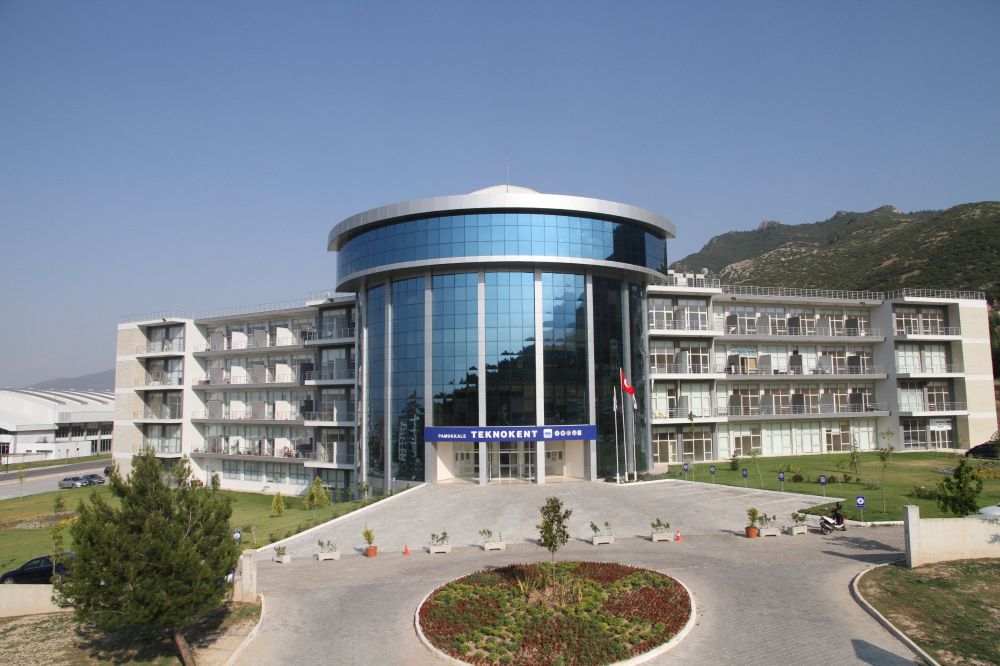 Pamukkale Teknokent Kınıklı Mh. Hüseyin Yılmaz Cd. No:67 B Blok Kat:2 Pamukkale/Denizli Telefon: +90 258 371 88 44  Faks : +90 258 371 88 47Web Sitesi : www.geka.gov.tr        E-posta: info@geka.gov.trUnvanPersonel SayısıGenel Sekreter 1Destek Personel8Uzman29Yardımcı Hizmetler (696 KHK)4TOPLAM42GELİR KODUGELİR ADI TAHMİN
 TUTARI  TAHSİLAT TUTARI 01Merkezi Yönetim Bütçesinden Aktarılan Paylar    9.277.133,00       5.457.137,00   02İl Özel İdarelerinden Aktarılan Paylar                          -      - 03Belediyelerden Aktarılan Paylar  10.389.958,51   14.607.227,2304Sanayi ve Ticaret Odalarından Aktarılan Paylar        514.500,00        608.574,73   05Avrupa Birliği ve Diğer Uluslararası Fonlardan Sağ. Kay.                          -      - 06Faaliyet Gelirleri        150.000,00          193.985,45   07Bağış ve Yardımlar    3.500.000,00       5.173.543,40   08Alacaklardan Tahsilatlar5.750.000,00       6.002.313,35   09Destek Ödemelerinden İadeler                          -      - 10Diğer Gelirler1.350.000,00     2.968.810,03   90Ret ve İadeler (-) -                         -     TOPLAM:TOPLAM:  30.931.591,51    35.011.591,19   KODUADIFİNANSMAN TUTARI1HAZIR DEĞERLER52.564.452,031.1Hazır Değerler (Normal)52.564.452,033ÖN ÖDEMELER11.173.094,38TOPLAMTOPLAM63.737.546,41FONKSİYONEL KODGİDER ADIÖDENEK
 TUTARIKULLANILAN
ÖDENEK
 TUTARIKOD 2Genel Hizmetler26.101.264,0015.287.466,5201Genel Yönetim Hizmetleri17.454.000,0012.872.740,4302İzleme Değerlendirme ve Koordinasyon Hizmetleri50.000,0013.593,6003Plan, Program ve Proje Hizmetleri5.012.264,001.303.608,4804Araştırma ve Geliştirme Hizmetleri315.000,0075.794,4705Tanıtım ve Eğitim Hizmetleri3.270.000,001.021.729,54Proje ve Faaliyet Destekleme Hizmetleri64.220.946,2419.846.766,7901Proje Destekleme Giderleri61.551.245,2418.974.896,5102Faaliyet Destekleme Giderleri2.669.701,00871.870,28ToplamToplam90.322.210,2435.134.233,31SOP AdıEko-Turizmde Yeni Destinasyonlar Sonuç Odaklı ProgramıSOP Referans NoTR32/21/SOP/01Rapor Dönemi01.01.2021-30.06.2021SOP Bütçesi 118.765.636 TLSOP Süresi48 aySOP ÖzetiUluslararası turizm talebinin yapısındaki değişiklikler, kentlerden doğaya yöneliş, çevre konularına karşı artan ilgi, kitle turizmine bir reaksiyon olarak ve farklılık arayışı ile ortaya çıkan eko-turizm günümüzde turizm sektörünün hızla gelişen bir alt sektörü olmuştur. 2019 yılında hazırlanan Güney Ege Bölgesi Alternatif Turizm Envanteri çalışması kapsamında elde edilen bilgiler ile doğal zenginlik, aktivite ve kültürel varlık potansiyeli bakımından görece üstün bazı ilçelerimizin rekabet edebilir eko-turizm destinasyonları haline getirilebileceği öngörülmektedir. Belirlenen bu alt bölgelere ilişkin plan ve programlar, envanter, ajansın bu bölgelerde ortaya koyabileceği somut katkılar ve paydaşların ajanstan beklenti ve işbirliği yapma düzeyi birlikte değerlendirildiğinde, bu bölgelerin SOP uygulama dönemi sonunda eko-turizm kapsamında bölgenin çekim merkezleri olması hedeflenmektedir.Bileşen AdıGerçekleşme DurumuGerçekleşme DurumuGerçekleşme DurumuGerçekleşme DurumuGecikme/
Gerçekleşmeme NedeniRapor Dönemindeki İlerlemelerBir Sonraki Dönemde YapılacaklarBileşen AdıZamanında TamamlandıGecikme ile TamamlandıDevam EdiyorBaşlamadıGecikme/
Gerçekleşmeme NedeniRapor Dönemindeki İlerlemelerBir Sonraki Dönemde YapılacaklarAraştırma, Analiz ve ProgramlamaAraştırma, Analiz ve ProgramlamaAraştırma, Analiz ve ProgramlamaAraştırma, Analiz ve ProgramlamaAraştırma, Analiz ve ProgramlamaAraştırma, Analiz ve ProgramlamaAraştırma, Analiz ve ProgramlamaAraştırma, Analiz ve ProgramlamaDestinasyon Yönetim ve Eylem Planları X Karacasu, Buldan, Ula ve Çameli’nin Eylem Planları tamamlandı. Köyceğiz’de eylem planı çalışmaları başlatılmıştır.Diğer hedef ilçelerde çalışmalara devam edilecek ve Eylem Planlarının tamamlanması sağlanacaktır. İşbirliği ve Koordinasyonİşbirliği ve Koordinasyonİşbirliği ve Koordinasyonİşbirliği ve Koordinasyonİşbirliği ve Koordinasyonİşbirliği ve Koordinasyonİşbirliği ve Koordinasyonİşbirliği ve KoordinasyonDestinasyon Yönetim Komisyonları   XHedef ilçelerde Destinasyon Yönetim Komisyonu toplantılarına devam edilecektir. Kapasite GeliştirmeKapasite GeliştirmeKapasite GeliştirmeKapasite GeliştirmeKapasite GeliştirmeKapasite GeliştirmeKapasite GeliştirmeKapasite GeliştirmeKapasite Geliştirme ve Farkındalık Programları XEğitim ve farkındalık programları çevrimiçi yapılmıştır.Başarılı Uygulamaların Dijital Platformlarda Paydaşlara Aktarılması X Uluslararası Eko-turizm Topluluğu (TIES) iş birliğinde uluslararası iyi uygulama örneklerinin ve tecrübelerinin yabancı turizm aktörleri tarafından Güney Ege Bölgesi’ndeki eko-turizm paydaşlarına tanıtılması amacıyla “Uluslararası Eko-turizm Örnekleri” paneli düzenlenmiştir.Tanıtım ve Yatırım DestekTanıtım ve Yatırım DestekTanıtım ve Yatırım DestekTanıtım ve Yatırım DestekTanıtım ve Yatırım DestekTanıtım ve Yatırım DestekTanıtım ve Yatırım DestekTanıtım ve Yatırım DestekDevlet Desteklerinin Tanıtımı  XTeknik Destek Programı, Fizibilite Desteği Programı, Tarım ve Orman Bakanlığı Kırsal Kalkınma Yatırımlarının Desteklenmesi Programı ve TKDK Çiftlik Faaliyetlerinin çeşitlendirilmesi başta olmak üzere devlet desteklerini tanıtıcı eğitim ve farkındalık programları tamamlanmıştır.Hedef İlçelerde Örnek Yatırım Ön FizibiliteleriXDüzeltmeler nedeniyle gecikme yaşanmıştır.Yeni ön fizibilite çalışmalarına devam edilecektir.Destinasyon Odaklı Hedef Pazar AnalizleriX Teknik şartname hazırlanmış, yüklenici belirlenmiş, hedef ilçelerin tamamında keşif ziyaretleri tamamlanmış, literatür taramaları gerçekleştirilmiş ve bunların neticesinde hazırlanan ön analizler ilçelerdeki paydaşlarla paylaşılmıştır.  Saha çalışmaları gerçekleştirilmiş olup raporlama çalışmaları 2022 yılı ilk çeyreği itibarı ile tamamlanacaktır.Destinasyonlara Yönelik Tanıtım Materyalleri Oluşturulması ve Sosyal Medya HizmetiX Eko-turizm tanıtım dokümanı, Güney Ege Tanıtım Portalı ve spor turizmine yönelik tanıtım filmi çalışmaları gerçekleşmiştir.Ekoturizm kitapçığının içeriği tamamlanarak tasarımı gerçekleştirilecektir. Tanıtım portalında düzenlemeler ve ilaveler devam edecektir. Sosyal medya hizmeti ile tanıtım portalının tanıtımı 2022 yılında da yapılacaktır. Tanıtım OrganizasyonlarıXSöke, Çameli, Pamukkale ve Buldan’da tanıtım etkinliği ve iş birlikleri ile ilgili görüşmeler gerçekleştirilmiştir.Karacasu’da “Kırmızı Eller Çömlekçilik Çalıştayı” tamamlanmıştır. Köyceğiz-Ortaca-Dalaman bölgesinde Ecotrails yürüyüş yolu ve bisiklet yolu tanıtım etkinliği gerçekleştirilmiştir.   Tanıtım organizasyonlarıyla ilgili paydaşlarla irtibat devam ettirilecektir. 2022 tanıtım etkinlikleri netleştirilerek gerçekleştirilecektir. Ajans DestekleriAjans DestekleriAjans DestekleriAjans DestekleriAjans DestekleriAjans DestekleriAjans DestekleriAjans Destekleri2018 Kültür Turizminin Geliştirilmesi MDP Projelerinin Uygulaması ve ÖdemeleriX2018 Kültür Turizminin Geliştirilmesi MDP Projelerinin uygulaması ve ödemeleri tamamlanmıştır.2020 Alternatif Turizm Mali Destek Programı Değerlendirme SüreciXDeğerlendirme süreci tamamlanmış olup kar amacı güden 18, gütmeyen 19 proje başarılı ilan edilmiştir.2020 Alternatif Turizm MDP Başlangıç Toplantısı ve Uygulama EğitimleriXBaşlangıç Toplantısı ve Uygulama Eğitimleri tamamlanmıştır.2020 Alternatif Turizm MDP İzleme Ziyaretlerinin Gerçekleştirilmesi XProjelerin ilk izleme ziyaretleri yapılmış olup ön ödemeler gerçekleştirilmiştir. Projelerin izlemesine devam edilecektir.2020 Alternatif Turizm Mali Destek Programı Ödemelerinin GerçekleştirilmesiXProjelerin ilk izleme ziyaretleri yapılmış olup ön ödemeler gerçekleştirilmiştir.Projelerin izlemesine devam edilecektir.2021 Alternatif Turizm Finansman Desteği Tanıtım ve Eğitim FaaliyetleriXHazırlık çalışmalarındaki gecikmeler sebebi ile 2021 yılında ilgili program ilan edilememiştir.Programın ön hazırlıkları tamamlanmış olup 2022 yılında gerçekleştirilecektir.Diğer Proje ve FaaliyetlerDiğer Proje ve FaaliyetlerDiğer Proje ve FaaliyetlerDiğer Proje ve FaaliyetlerDiğer Proje ve FaaliyetlerDiğer Proje ve FaaliyetlerDiğer Proje ve FaaliyetlerDiğer Proje ve FaaliyetlerGüdümlü Proje Geliştirme Çalışmaları  XDenizli Mesleki Eğitim Merkezi, Aydın-Söke Pamuk Lisanslı Depo ve Aydın Çine Zeytinyağı Lisanslı Depo Güdümlü Proje Fişleri hazırlanmış Çalışma Programına eklenmiştir.Projeleri takip edilerek gerekli işlemler yapılacaktır. #Gösterge AdıBirimBaşlangıç DeğeriPlanlanan HedefDönem Değeriİlgili Özel Amaç(lar) #Planlanan Tamamlanma Dönemi1Hedef İlçelerdeki Tesislerde Geceleme Sayısında Artış%-20İstatistikler yıllık açıklandığı için rapor dönemindeki gelişmeler tespit edilememektedir. 1,2,320242Hedef İlçelerdeki Ören Yerlerinde Ziyaretçi Artışı%-20İstatistikler yıllık açıklandığı için rapor dönemindeki gelişmeler tespit edilememektedir.220243Eko-Turizm Faaliyetlerini Destekler Nitelikte Hizmetler Sektöründe Kurulan Yeni İşletme SayısıAdet018İstatistikler yıllık açıklandığı için rapor dönemindeki gelişmeler tespit edilememektedir.2,3202442024 Yılında Destinasyon Yönetim Komisyonu Toplantılarını Gerçekleştirmeye Devam Eden Destinasyon SayısıAdet06Dönem değeri 2024 yılında değerlendirilecektir.42024Çıktı Göstergesi Bileşen KoduBirimPlanlanan HedefDönem DeğeriPlanlanan Tamamlanma DönemiOluşturulan Eko-Turizm Eylem Planı Sayısı1.1Adet652022Eylem Planları Hazırlıkları Kapsamında Gerçekleştirilen Çalıştay/Toplantı Sayısı1.2Adet372021Destinasyon Yönetim Komisyonu Toplantı Sayısı1.2Adet27102023Eylem Planları Hazırlıkları Kapsamında Gerçekleştirilen Çalıştay/Toplantı Sayısı1.2Adet342021Gerçekleştirilen Kapasite Geliştirme ve Farkındalık Programı1.3Adet992022Kapasite Geliştirme ve Farkındalık Programına Katılan Kişi Sayısı1.3Adet5004902022Başarılı Uygulamaların Aktarıldığı Paydaş Sayısı1.4Adet1001362022Devlet Desteklerinin Tanıtımı Toplantı Sayısı1.5Adet992022Devlet Desteklerinin Tanıtımı Toplantılarına Katılan Kişi Sayısı1.5Kişi2004972022Güney Ege Turizm Tanıtım Portalı Ziyaretçi Sayısı1.7Kişi7.50010.0912023Hedef Pazar Analizi Oluşturulan Eko-Turizm Destinasyonu Sayısı1.8Adet302021Tanıtım Materyali Oluşturulan Destinasyon Sayısı1.9Adet662023Gerçekleştirilen Tanıtım Organizasyonu Sayısı1.10Adet5220232020 Alternatif Turizm Mali Destek Programı Kapsamında Sözleşme İmzalanan Proje Sayısı2.2Adet35342022#Eşik Noktasının Adıİlgili Bileşen KoduGerçekleşme Zamanı(Ay veya Dönem)Gerçekleşme Zamanı(Ay veya Dönem)#Eşik Noktasının Adıİlgili Bileşen KoduPlanlananGerçekleşen1Destinasyon Yönetim ve Eylem Planları1.1Ocak 2021 – Aralık 2021Ocak 2021-Haziran 20212Destinasyon Yönetim Komisyonları1.2Ocak 2021 – Aralık 2023Ocak 2021-Haziran 20213Alternatif Turizm Sektörü Yönetim Danışmanlığı Programı2.5Ocak 2022 – Aralık 2022-4Alternatif Turizm Mali Destek Programı2.2, 2.3, 2.4Ocak 2021 – Aralık 2024Ocak 2021 – Haziran 20215Tanıtım Organizasyonları1.10Ocak 2021 – Aralık 2023Ocak 2021 - Haziran 2021BölümDeğerlendirmeler (Eksik Gerçekleşmeler, Sorunlar)Sonuç Göstergeleriİstatistikler yıllık açıklandığı için rapor döneminde sonuç göstergeleri tespit edilememiştir. Çıktı GöstergeleriEylem Planları’nın 2021 yılında tamamlanması öngörülmesine rağmen ilçelerde etkin görüşmeler pandemi nedeniyle yapılamadığı için gecikmeler yaşanmıştır. Hedef Pazar Analizi faaliyetinin ise ön çalışmaları tamamlanmış 2022 yılının ilk çeyreğinde tamamlanması planlanmaktadır.  Tanıtım Organizasyonları yine pandemi nedeniyle tüm ilçelerde etkinlikler gerçekleştirilemese de planlanan iki etkinlik başarılı bir şekilde gerçekleştirilmiştir. İlçeler ile sürekli görüşme yapılmakta ve organizasyon planlamaları pandemi sürecine göre ayarlanmaktadır.İş Takvimi2021 yılı ilk yarısında pandemi tedbirleri faaliyetlerin takvim planlamasını etkilemiş olup hedeflerin yılsonuna kadar tamamlanması noktasında önemli sorunlar ile karşılaşılmamıştır.Eşik NoktalarıDestinayon Eylem Planları’nın tamamlanması, sonrasında Eylem Planları’nın gerçekleştirilmesi için önemli bir eşik noktası teşkil etmektedir. Fakat pandemi nedeniyle Eylem Planlarının oluşturulmasında gecikme yaşanan ilçelerde bu eşik noktalarının atlatılamadığı söylenebilir. Yine Tanıtım Organizasyonlarının gerçekleştirilmesi geniş kitlelere ulaşmak için önemli bir kritik eşik olarak görülmektedir. Fakat pandemi nedeniyle bu organizasyonlar da etkin olarak gerçekleştirilememiştir.Harcama Takvimi Pandemi nedeniyle tamamlanamayan faaliyetler dışında Harcama Takviminde yılsonuna kadar önemli bir aksama olmadan harcama işlemleri gerçekleştirilmiştir.#Çıkarılan DersÖnerilen İyileştirmeİlgili SOP Yönetim Alanı1Çalıştay ve toplantıların gerçekleştirilememesiToplantıların online olarak yapılması bu süreçte kolaylık sağlamaktadır. İletişim2Hedef ilçe sayısı her ilçede etkin çalışmalar yürütmek için fazla sayıda olduğu görülmektedir.Yeni dönem bölge planı hazırlıkları ve diğer öngörülemeyen faaliyetler değerlendirildiğinde hedef ilçe sayısının yeniden değerlendirilmesi olasıdır. Kapsam3Pandemi nedeniyle planlama, tanıtım ve yatırım çekme faaliyetlerinin takvimlendirilmesinde optimizasyon ihtiyacı bulunmaktadır.Faaliyet yoğunluğu ve takvimi dikkate alınarak işgücü planlamasının yıl içerisinde değişken nitelikte olması sağlanabilir.Takvim4Destek programları kapsamında yılın başında öngörülen harcamaların yıl içerisinde gerçekleştirilemediği görülmüştür.Destek programı ödemelerinin öngörüsünde pandemi, paydaşların proje yönetim kapasitesi ve izin, ruhsat vb. süreçlerin dikkate alınması sağlanabilir.Mali5Muğla ilindeki orman yangınları ekoturizm faaliyetlerimiz açısından risk oluşturmuştur.Hedef ilçeler yeniden değerlendirilebilecektir.RiskSOP AdıİMALAT SANAYİDE KURUMSALLAŞMA VE DİJİTAL DÖNÜŞÜMSOP Referans NoTR32/21/SOP/03Rapor Dönemi2021-2024SOP Bütçesi 34.005.000SOP Süresi48 AySOP ÖzetiBölgede öne çıkan sektörler için verilecek danışmanlık ve destekler ile dijitalleşme farkındalığı oluşturularak dijital dönüşümün sağlanmasıyla gelir ve karlılığın arttırılmasını, buna ek olarak dijital dönüşüm sürecinde kurumsal yönetim ve yönetişim kapasitesinin güçlendirilmesi içerir.Bileşen AdıGerçekleşme DurumuGerçekleşme DurumuGerçekleşme DurumuGerçekleşme DurumuGecikme/
Gerçekleşmeme NedeniRapor Dönemindeki İlerlemelerBir Sonraki Dönemde YapılacaklarBileşen AdıZamanında TamamlandıGecikme ile TamamlandıDevam EdiyorBaşlamadıGecikme/
Gerçekleşmeme NedeniRapor Dönemindeki İlerlemelerBir Sonraki Dönemde YapılacaklarAraştırma, Analiz ve ProgramlamaAraştırma, Analiz ve ProgramlamaAraştırma, Analiz ve ProgramlamaAraştırma, Analiz ve ProgramlamaAraştırma, Analiz ve ProgramlamaAraştırma, Analiz ve ProgramlamaAraştırma, Analiz ve ProgramlamaAraştırma, Analiz ve ProgramlamaÖne Çıkan Sektörlerde Dijitalleşme Mevcut Durum Analizi XTÜİK ile işbirliği içerisinde 301 işletme ile tamsayım yöntemi ile gerçekleştirilen araştırmanın analizleri ajansımız uzmanları tarafından yapılmış, rapor ajansımız web sitesinde ve Kalkınma Kütüphanesi'nde yayınlanmıştır. Kapasite GeliştirmeKapasite GeliştirmeKapasite GeliştirmeKapasite GeliştirmeKapasite GeliştirmeKapasite GeliştirmeKapasite GeliştirmeKapasite GeliştirmeDijitalleşme ve Kurumsallaşma Eğitimleri X Dijital Dönüşüm konferansı kapsamında eğitimler gerçekleştirilmiştir.Tanıtım ve Yatırım DestekTanıtım ve Yatırım DestekTanıtım ve Yatırım DestekTanıtım ve Yatırım DestekTanıtım ve Yatırım DestekTanıtım ve Yatırım DestekTanıtım ve Yatırım DestekTanıtım ve Yatırım DestekDijital Dönüşüm Konferansı  XDijitalleşme alanında uzmanların katılım sağladığı ve 3 gün süren konferans çevrimiçi yapılmıştır.Dijital Teknoloji Tedarikçileri-Uzmanlar-Sektör Paydaşları Webinar Organizasyonu  X 2022 yılında gerçekleştirilecektir.Ajans DestekleriAjans DestekleriAjans DestekleriAjans DestekleriAjans DestekleriAjans DestekleriAjans DestekleriAjans Destekleri2021 Dijital Dönüşüm Finansman Desteği Programı Uygulaması XProgramın hazırlık çalışmaları tamamlanmış olup ilan sürecinde gecikme yaşanmıştır. 2021 Yılı İmalat Sanayinin Güçlendirilmesi Yönetim Danışmanlığı Teknik Destek Programı XProgram başvuru süreci 31 Aralık 2021 tarihinde tamamlanmış olup proje uygulamaları 2022 yılında devam edecektir.#Gösterge AdıBirimBaşlangıç DeğeriPlanlanan HedefDönem Değeriİlgili Özel Amaç(lar) #Planlanan Tamamlanma Dönemi1Dijital Hizmetlerini Artıran İşletme SayısıAdet050Henüz faaliyetlerin sonuçlarına ulaşılamadığı için dönem değerleri belirlenememiştir.120242Dijital Operasyonel Yetkinliklerini Artıran İşletme SayısıAdet075Henüz faaliyetlerin sonuçlarına ulaşılamadığı için dönem değerleri belirlenememiştir.220243Dijitalleşme/Kurumsallaşma Temalı Eğitim Programı, Teknik Destek Programı ve Yönetim Danışmanlığı Programlarından En Az 2 Kez Faydalanan İşletme SayısıAdet030Henüz faaliyetlerin sonuçlarına ulaşılamadığı için dönem değerleri belirlenememiştir.1, 2, 32024Çıktı Göstergesi Bileşen KoduBirimPlanlanan HedefDönem DeğeriPlanlanan Tamamlanma DönemiGerçekleştirilen “Öne Çıkan Sektörler İçin Dijital Dönüşüm Mevcut Durum Analizi” Sayısı1.1Adet112021“Öne Çıkan Sektörler İçin Dijital Dönüşüm Mevcut Durum Analizi” Kapsamında Görüşme Yapılan İşletme Sayısı1.1Adet2003012021Dijitalleşme ve Kurumsallaşma Eğitim Programına Katılan İşletme Sayısı1.2Adet3002021Gerçekleştirilen Dijital Dönüşüm Temalı Etkinlik/Konferansa Katılan Kişi Sayısı1.3Adet2001.7652021Dijital Teknoloji Tedarikçileri-Uzmanlar-Sektör Paydaşları Webinar Organizasyonuna Katılan Kişi Sayısı1.4Adet50020212021 Dijital Dönüşüm Finansman Desteği Programı Kapsamında Destek Almaya Hak Kazanan Proje Sayısı2.1Adet2502023Yönetim Danışmanlığı Programından Faydalanan İşletme Sayısı2.2Adet1042023#Eşik Noktasının Adıİlgili Bileşen KoduGerçekleşme Zamanı(Ay veya Dönem)Gerçekleşme Zamanı(Ay veya Dönem)#Eşik Noktasının Adıİlgili Bileşen KoduPlanlananGerçekleşen1Öne Çıkan Sektörlerde Dijitalleşme Mevcut Durum Analizi Çalışmasının Bitirilmesi1.1Mart 2021Şubat 20212Dijital Dönüşüm ve Kurumsallaşma Yönetim Danışmanlığı Programı2.2Nisan 2021-32021 Dijital Dönüşüm Finansman Desteği Programı Uygulaması2.3Aralık 2023-42022 Dijital Dönüşüm Finansman Desteği Programı Uygulaması2.3Aralık 2024-BölümDeğerlendirmeler (Eksik Gerçekleşmeler, Sorunlar)Sonuç GöstergeleriSonuç göstergelerine ilişkin değerler programın tamamlanma dönemi olan 2024’te elde edilecektir.Çıktı GöstergeleriKurumsallaşma ve Dijitalleşme SOP faaliyetlerinde Dijitalleşme ve Mevcut Durum Analizi bir kritik eşik olarak görülmüş ve bu MDA’nın sonuçları doğrultusunda diğer faaliyetlerin içeriklerinin belirlenmesi planlanmıştır. İş TakvimiDijitalleşme ve Mevcut Durum Analizi sonuçlarına göre hareket edilerek eğitim, tanıtım ve webinar gibi faaliyetlerin hız kazanması gerekmektedir. Eşik NoktalarıMevcut durum analizi ve Yönetim Danışmanlığı Programı eşikleri aşılmıştır.Harcama Takvimi Faaliyetlerin harcama takviminde yılsonuna kadar önemli bir aksama öngörülememektedir.#Çıkarılan DersÖnerilen İyileştirmeİlgili SOP Yönetim Alanı1Hedef sektörlerdeki işletmeler ile ajansımız iletişiminin arttırılması ihtiyacı tespit edilmiştir.İşletmelere ziyaretler düzenlenecek ve irtibat artırılacaktır.İletişim2Dijitalleşme konusunda yeterli finansmanın firmalar tarafından ayrılamadığı görülmektedir.Destek programları çeşitlendirilecektir.RiskSOP AdıÜretici Örgütlerinin Güçlendirilmesi SOP Referans NoTR32/21/SOP/02Rapor Dönemi01.01.20221 – 30.06.2021SOP Bütçesi 57.693.255 TLSOP Süresi36 AySOP ÖzetiÜretici Örgütlerinin Güçlendirilmesi Sonuç Odaklı Programı kapsamında; üretici örgütlerinin rekabet gücünün artırılması hedeflenmektedir. Program ile kırsal alanda istihdam ve gelir düzeyinin bölgenin gelişmiş alanlarına yakınsaması, yerelde sermayenin artırılarak tabana yayılması beklenmektedir. 2016 yılında ajansımız tarafından gerçekleştirilen “Güney Ege Bölgesinde Üretim Odaklı Kooperatiflerin Mevcut Durum Analizi ve Gelişme Stratejileri” çalışması ile kurumsal kapasite, üretim süreçleri ve pazarlama gibi başlıklardaki eksiklikler tespit edilmiştir. Sonuç Odaklı Program kapsamında kooperatiflerin ve üretici birliklerin kurumsal kapasitenin güçlendirilmesi, işleme, paketleme, depolama süreçlerinin iyileştirilmesi, markalaşma ve pazarlama kapasitesinin artırılması amaçlanmaktadır. 3 yıllık program kapsamında; eğitim ve kapasite geliştirme faaliyetleriyle üretici örgütlerinin kurumsal yönetim, markalaşma, pazarlama kapasitesinin artırılması, ajansın mali destek programları ve diğer fon kaynaklarından faydalanılmasına yönelik faaliyetler ile üretim süreçlerinde dönüşüm sağlanması, yönetim danışmanlığı ve tanıtım faaliyetleri ile üretici örgütlerinin farklı pazarlara açılması hedeflenmektedir. Bileşen AdıGerçekleşme DurumuGerçekleşme DurumuGerçekleşme DurumuGerçekleşme DurumuGecikme/
Gerçekleşmeme NedeniRapor Dönemindeki İlerlemelerBir Sonraki Dönemde YapılacaklarBileşen AdıZamanında TamamlandıGecikme ile TamamlandıDevam EdiyorBaşlamadıGecikme/
Gerçekleşmeme NedeniRapor Dönemindeki İlerlemelerBir Sonraki Dönemde YapılacaklarKapasite GeliştirmeKapasite GeliştirmeKapasite GeliştirmeKapasite GeliştirmeKapasite GeliştirmeKapasite GeliştirmeKapasite GeliştirmeKapasite Geliştirmeİyi Uygulamaların YaygınlaştırılmasıX Yörex Fuarı kapsamında iyi uygulama ve kooperatif ziyaretleri gerçekleştirilmiştir.Finansal Okuryazarlık ve Temel Düzeyde Bilgisayar Kullanımı Eğitimleri  XEğitimler Aydın, Denizli ve Muğla'da yüz yüze gerçekleşmiş, 25 kooperatif/birlik katılım sağlamıştır.Satış, Pazarlama, Markalaşma ve Proje Yazma Eğitimleri  XEğitimler Aydın, Denizli ve Muğla'da yüzyüze gerçekleşmiş, 38 kooperatif/birlik katılım sağlamıştır.Kooperatiflere Yönelik Devlet Desteklerinin TanıtımıXDevlet destekleri tanıtım faaliyeti gerçekleştirilmiş olup 185 kişi katılım sağlamıştır.Tanıtım ve Yatırım DestekTanıtım ve Yatırım DestekTanıtım ve Yatırım DestekTanıtım ve Yatırım DestekTanıtım ve Yatırım DestekTanıtım ve Yatırım DestekTanıtım ve Yatırım DestekTanıtım ve Yatırım DestekYörex Fuarına Katılım Organizasyonu  XTicaret Odaları ile işbirliği içerisinde gerçekleştirilen organizasyona ajansımız koordinasyonunda bölgemizden 11 kooperatif ile katılım sağlanmıştır.Ajans DestekleriAjans DestekleriAjans DestekleriAjans DestekleriAjans DestekleriAjans DestekleriAjans DestekleriAjans Destekleri2018 Kooperatif ve Birliklerin Güçlendirilmesi Mali Destek Programı Ödemelerinin Gerçekleştirilmesi X 2018 Kooperatif ve Birliklerin Güçlendirilmesi Mali Destek Programı Ödemeleri tamamlanmıştır.2020 Kooperatif ve Birliklerin Güçlendirilmesi MDP Değerlendirme SüreciX Değerlendirme süreci sonunda 32 projenin desteklenmesine karar verilmiştir. 2020 Kooperatif ve Birliklerin Güçlendirilmesi MDP Proje Destek Ödemelerinin GerçekleştirilmesiXProje yararlanıcılarına ön ödeme gerçekleştirilmiştir. İzleme ve ödemeler devam edilecektir.2021 Yönetim Danışmanlığı Programı X Program başvuru süreci 31 Aralık 2021 tarihinde tamamlanmış olup proje uygulamaları 2022 yılında devam edecektir.Yenilenebilir Enerjiye Dayalı Soğuk Hava Deposu Proje ÖdemesiXNihai ödemesi gerçekleşmiştir.Apiterapi Ürünleri İşleme Merkezi Güdümlü Projesi Ön ÖdemesiXProje sözleşmesi imzalanmış, ön ödemesi yapılmıştır.Söke Pamuk Lisanslı Depoculuk Tesisi Ön ÖdemesiXProje sözleşmesi imzalanmış, ön ödemesi yapılmıştır.Çine Zeytinyağı Lisanlı Depoculuk Tesisi Ön ÖdemesiXBakanlık tarafından proje bilgi formu onaylanmış, proje uygulama süreci henüz başlamamıştır.#Gösterge AdıBirimBaşlangıç DeğeriPlanlanan HedefDönem Değeriİlgili Özel Amaç(lar) #Planlanan Tamamlanma Dönemi1Kurumsal Kapasitesi İyileştirilen Kooperatif / Birlik SayısıAdet0100Henüz faaliyetlerin sonuçlarına ulaşılamadığı için dönem değerleri belirlenememiştir.120232Üretim Süreçlerine İşleme ve Paketleme Sürecini Ekleyen Kooperatif/Birlik SayısıAdet015Henüz faaliyetlerin sonuçlarına ulaşılamadığı için dönem değerleri belirlenememiştir.220233İşleme ve Paketleme Süreçlerini İyileştiren Kooperatif/Birlik SayısıAdet030Henüz faaliyetlerin sonuçlarına ulaşılamadığı için dönem değerleri belirlenememiştir.220234Kendi Markası ile Satış Yapmaya Başlayan Kooperatif / Birlik SayısıAdet09Henüz faaliyetlerin sonuçlarına ulaşılamadığı için dönem değerleri belirlenememiştir.32023Çıktı Göstergesi Bileşen KoduBirimPlanlanan HedefDönem DeğeriPlanlanan Tamamlanma Dönemiİyi Uygulamaların Tanıtıldığı Kooperatif Üye Sayısı1.1Adet50352022Finansal Okuryazarlık ve Temel Düzeyde Bilgisayar Kullanımı Eğitimi Alan Kooperatif/Birlik Sayısı1.2Kişi50252022Satış, Pazarlama, Markalaşma ve Proje Yazma Eğitimlerine Katılan Kooperatif/Birlik Sayısı1.3Kişi30382022Kooperatiflere Yönelik Devlet Destekleri Bilgilendirmelerine Katılım Sayısı1.4Adet1001852022Yörex Fuarına Katılım Sağlayan Kooperatif/ Birlik Sayısı2.1Adet71120232020 Kooperatif ve Birliklerin Güçlendirilmesi MDP Kapsamında Sözleşme İmzalanan Proje Sayısı3.2Adet20312021Yönetim Danışmanlığı Programı Kapsamında Danışmanlık Hizmeti Alan Kooperatif/Birlik Sayısı3.5Adet2032023Tamamlanan Yenilenebilir Enerjiye Dayalı Soğuk Hava Deposu Güdümlü Projesi 4.1Adet112021Apiterapi Ürünleri İşleme Merkezi Güdümlü Projesi4.2Adet--2022Aydın ve İzmir İllerinde Bulunan Pamuk Üreticilerine Yönelik Lisanslı Depo Kurulumu Güdümlü Projesi 4.2Adet--2023Çine Zeytinyağı Lisanlı Depoculuk Tesisi Güdümlü Projesi 4.2Adet--2023#Eşik Noktasının Adıİlgili Bileşen KoduGerçekleşme Zamanı(Ay veya Dönem)Gerçekleşme Zamanı(Ay veya Dönem)#Eşik Noktasının Adıİlgili Bileşen KoduPlanlananGerçekleşen12020 Kooperatif ve Birliklerin Güçlendirilmesi MDP Uygulaması3.22021/22021/22Yörex Fuarına Katılım Organizasyonu2.12021/32021/4BölümDeğerlendirmeler (Eksik Gerçekleşmeler, Sorunlar)Sonuç GöstergeleriProgramın sonuç göstergeleri 2023 yılında elde edilebilecektir.Çıktı GöstergeleriKapasite Geliştirmeye yoğunlaşan SOP kapsamında faaliyetlerin ağırlıkla 2021 yılının ikinci yarısında gerçekleşmiştir.İş TakvimiBelirlenen faaliyetler iş takvimine uygun olarak gerçekleştirilmiştir.Eşik NoktalarıEşik noktalarından birisi olan 2020 Kooperatif ve Birliklerin Güçlendirilmesi MDP sonuçlandırılmış ve projelerin uygulamasına başlanmıştır.Harcama Takvimi Faaliyetlerin harcama takviminde herhangi bir aksama oluşmamaktadır.#Çıkarılan DersÖnerilen İyileştirmeİlgili SOP Yönetim Alanı1Üretici örgütlerinin eğitim programlarına ilgisinin zayıf olduğu görülmüştür.Eğitim programlarına katılımın artırılması kapsamında Tarım ve Orman Müdürlükleri, Kooperatif Üst Birlikleri ile işbirliği yapılacaktır.İletişimBileşen AdıGerçekleşme DurumuGerçekleşme DurumuGerçekleşme DurumuGerçekleşme DurumuGecikme/
Gerçekleşmeme NedeniRapor Dönemindeki İlerlemelerBir Sonraki Dönemde YapılacaklarBileşen AdıZamanında TamamlandıGecikme ile TamamlandıDevam EdiyorBaşlamadıGecikme/
Gerçekleşmeme NedeniRapor Dönemindeki İlerlemelerBir Sonraki Dönemde YapılacaklarAraştırma, Analiz ve ProgramlamaAraştırma, Analiz ve ProgramlamaAraştırma, Analiz ve ProgramlamaAraştırma, Analiz ve ProgramlamaAraştırma, Analiz ve ProgramlamaAraştırma, Analiz ve ProgramlamaAraştırma, Analiz ve ProgramlamaAraştırma, Analiz ve ProgramlamaOSB’ler Bünyesindeki Firmalara Yönelik Enerji ve Su Etüdü HazırlanmasıXDenizli OSB'de 13 Tekstil firmasında ön etüd çalışması yapılmış; firma özelinde 13 adet Etüd raporu ve OSB özelinde 1 adet rapor hazırlanmıştır. Aydın OSB'de 2 adet Gıda firmasına Enerji Verimliliği Ön Etüd Çalışması yapılmış, firma özelinde 2 adet etüd raporu ve OSB özelinde 1 adet rapor hazırlanmıştır.Kapasite GeliştirmeKapasite GeliştirmeKapasite GeliştirmeKapasite GeliştirmeKapasite GeliştirmeKapasite GeliştirmeKapasite GeliştirmeKapasite GeliştirmeBilinçlendirme ve kapasite geliştirme faaliyetleri: Organize Sanayi Bölge Müdürlüklerinde tanıtım ve farkındalık programları düzenlenmesiXFarkındalık programları 289 kişinin katılımı ile gerçekleştirilmiştir.Tanıtım ve Yatırım DestekTanıtım ve Yatırım DestekTanıtım ve Yatırım DestekTanıtım ve Yatırım DestekTanıtım ve Yatırım DestekTanıtım ve Yatırım DestekTanıtım ve Yatırım DestekTanıtım ve Yatırım Destek2019 Temiz Üretim Mali Destek Programı Başarılı Projelerin TanıtımıX Başarılı projelere ilişkin tanıtım videoları TRT Haber kanalında yayınlanmıştır.Hedef Ülke Çalışmaları ve Yatırımcı Çekme FaaliyetleriXHedef ülke raporları tamamlanmış, yatırımcı bilgilendirme ve danışmanlık faaliyetleri yürütülmüştür.Yatırım Ortamı Raporunun ve İlgili Raporların Hedef Ülke Dillerine ÇevrilmesiXYatırım Ortamı Raporunun ve İlgili Raporları hedef ülke dillerine çevrilmiştir.Yatırımcılara Yönelik Ön Fizibilite Raporları HazırlanmasıXDenizli Alabalık İşleme Tesisi, İş Güvenliği Ayakkabıları İmalat Tesisi, Aydın Sağlıklı Atıştırmalık Bar Üretim Tesisi, Enginar İşleme Tesisi, Muğla Entegre Biyogaz ve Organomineral Gübre Üretim Tesisi Fizibiliteleri hazırlanmıştır.yatirimadestek.gov.tr Web Sitesi Güncelleme ve Geliştirme ÇalışmalarıXWeb sitesi güncel tutulmaktadır.Ajans DestekleriAjans DestekleriAjans DestekleriAjans DestekleriAjans DestekleriAjans DestekleriAjans DestekleriAjans Destekleri2021 Yılı Teknik Destek Programı Bilgilendirme ve Eğitim FaaliyetleriXBilgilendirmeler ve eğitim faaliyetleri tamamlanmıştır.2019 – 2020 Yılı Teknik Destek Programı Kalan ÖdemelerXTeknik Destek ödemeleri tamamlanmıştır.2021 Teknik Destek Proje Ödemeleri (Kar Amacı Gütmeyen)XTeknik Destek ödemeleri tamamlanmıştır.2021 Teknik Destek Proje Ödemeleri (Kar Amacı Güden)XTeknik Destek ödemeleri tamamlanmıştır.2021 yılı Fizibilite Desteği Bilgilendirme ve Eğitim FaaliyetleriX2021 Yılı Fizibilite Desteği Proje Seçim FaaliyetleriXFizibilite Desteği kapsamında 6 proje başvurusu yapılmıştır.Sözleşmelerin İmzalanması ve İzleme Ziyaretlerinin YapılmasıX2021 Yılı Fizibilite Desteği Ön ve Nihai Ödemelerin YapılmasıXÖdeme işlemleri 2022 yılında başlayacaktır.2020 Yılı Fizibilite Desteği Programı Kalan ÖdemelerXÖdeme işlemleri devam edecektir.2019 Yılı Fizibilite Desteği Programı Kalan ÖdemelerXGüdümlü Proje Desteği: Denizli Mesleki Eğitim ve Test Merkezi Projesi ÖdemesiXÖn ödemesi yapılmış olup proje faaliyetleri devam etmektedir.2019 Güçlü Sanayi ve Temiz Üretim MDP Proje Destek Ödemelerinin GerçekleştirilmesiXProje uygulamaları tamamlanmış olup nihai ödemeleri 2022 yılı ilk çeyreğinde tamamlanacaktır.2020 Yılı COVİD-19 İle Mücadele ve Dayanıklılık ProgramıXDiğer Proje ve FaaliyetlerDiğer Proje ve FaaliyetlerDiğer Proje ve FaaliyetlerDiğer Proje ve FaaliyetlerDiğer Proje ve FaaliyetlerDiğer Proje ve FaaliyetlerDiğer Proje ve FaaliyetlerDiğer Proje ve Faaliyetler2019-2020-2021 Sosyal Gelişmeyi Destekleme Programı (SOGEP) Projelerinin YürütülmesiX9 adet SOGEP projesinin izleme süreci devam etmektedir.Çıktı Göstergesi Bileşen KoduBirimPlanlanan HedefDönem DeğeriPlanlanan Tamamlanma DönemiYatırımcı Çekme Faaliyetleri ve Uluslararası İşbirlikleri: Hedef Ülke Raporu Sayısı-AYDO, DYDO, MYDO332021Fizibilite Desteği Programı: Hazırlanan Fizibilite Sayısı-İDB1072021Teknik Destek Programları: Eko-Turizm, Üretici Örgütleri, Dijitalleşme, Kaynak Verimliliği Temalı Desteklenen Proje Sayısı-PYB30142021Kaynak Verimliliği Faaliyetleri (Bilinçlendirme ve Kapasite Geliştirme Faaliyetleri, Enerji ve Su Etüdü Hazırlanması, 2019 Temiz Üretim MDP Uygulaması ve Başarılı Örneklerin Tanıtımı): Bilinçlendirme ve Kapasite Geliştirme Faaliyetlerine Katılım Sağlayan Kişi Sayısı-AYDO, DYDO2502892021Kaynak Verimliliği Faaliyetleri (Bilinçlendirme ve Kapasite Geliştirme Faaliyetleri, Enerji ve Su Etüdü Hazırlanması, 2019 Temiz Üretim MDP Uygulaması ve Başarılı Örneklerin Tanıtımı): OSB Bünyesinde Enerji ve Su Etüdü Raporu Sayısı-KHB2120212019 Temiz Üretin MDP Başarılı Projelerin Tanıtımı: Yapılan Etkinlik Sayısı-İDB, TDB332021Denizli Mesleki Eğitim ve Test Merkezi Güdümlü Projesi: 2021 Yılında Merkezden Faydalanan Ve Eğitim Alan Kişi Sayısı-İDB25002021SOGEP Projelerinin Yürütülmesi: SOGEP Kapsamında Yürütülen Proje Sayısı-İDB392021Bileşen AdıGerçekleşme DurumuGerçekleşme DurumuGerçekleşme DurumuGerçekleşme DurumuGerçekleşme DurumuGerçekleşme DurumuGerçekleşme DurumuGerçekleşme DurumuGecikme/Gerçekleşmeme NedeniGecikme/Gerçekleşmeme NedeniRapor Dönemindeki İlerlemelerBir Sonraki Dönemde YapılacaklarBileşen AdıZamanında TamamlandıZamanında TamamlandıGecikme ile TamamlandıGecikme ile TamamlandıDevam EdiyorDevam EdiyorBaşlamadıBaşlamadıGecikme/Gerçekleşmeme NedeniGecikme/Gerçekleşmeme NedeniRapor Dönemindeki İlerlemelerBir Sonraki Dönemde YapılacaklarKapasite GeliştirmeKapasite GeliştirmeKapasite GeliştirmeKapasite GeliştirmeKapasite GeliştirmeKapasite GeliştirmeKapasite GeliştirmeKapasite GeliştirmeKapasite GeliştirmeKapasite GeliştirmeKapasite GeliştirmeKapasite GeliştirmeKapasite GeliştirmeMesleki ve Kişisel Gelişime Yönelik Eğitimler X XOnline Proje Hazırlama Eğitim Modülü X X Destek araçlarının çeşitlenmesi sebebi ile program bazında başvuru sahipleri ile birebir eğitimler düzenlenmesi planlanmıştır. Destek araçlarının çeşitlenmesi sebebi ile program bazında başvuru sahipleri ile birebir eğitimler düzenlenmesi planlanmıştır. Tanıtım FaaliyetleriTanıtım FaaliyetleriTanıtım FaaliyetleriTanıtım FaaliyetleriTanıtım FaaliyetleriTanıtım FaaliyetleriTanıtım FaaliyetleriTanıtım FaaliyetleriTanıtım FaaliyetleriTanıtım FaaliyetleriTanıtım FaaliyetleriTanıtım FaaliyetleriTanıtım Faaliyetleriİletişim ve Tanıtım Çalışmaları X X İletişim ve Tanıtım Faaliyetleri planlandığı şekilde tamamlanmıştır.Diğer Proje ve FaaliyetlerDiğer Proje ve FaaliyetlerDiğer Proje ve FaaliyetlerDiğer Proje ve FaaliyetlerDiğer Proje ve FaaliyetlerDiğer Proje ve FaaliyetlerDiğer Proje ve FaaliyetlerDiğer Proje ve FaaliyetlerDiğer Proje ve FaaliyetlerDiğer Proje ve FaaliyetlerDiğer Proje ve FaaliyetlerDiğer Proje ve FaaliyetlerDiğer Proje ve Faaliyetlerİnsan Kaynaklarına İlişkin Faaliyetler  X Xİnsan Kaynaklarına İlişkin Faaliyetler gerçekleştirilmiştir.Tüketime Yönelik Mal ve Malzeme Alımları XX Menkul Mal, Gayrimaddi Hak Alım, Bakım ve Onarım Giderleri, Mamul Mal AlımlarıXXGayrimenkul Mal Bakım ve Onarım GiderleriXXKira, Araç, Temizlik Hizmetleri TeminiXXDış Denetim Hizmetleri TeminiXXDestek Hizmetleri TeminiXXOrganizasyon GiderleriXXGörev GiderleriXXTemsil ve Tanıtma GiderleriXXİzleme ve Değerlendirmeİzleme ve Değerlendirmeİzleme ve Değerlendirmeİzleme ve Değerlendirmeİzleme ve Değerlendirmeİzleme ve Değerlendirmeİzleme ve Değerlendirmeİzleme ve Değerlendirmeİzleme ve Değerlendirmeİzleme ve Değerlendirmeİzleme ve Değerlendirmeİzleme ve Değerlendirmeİzleme ve DeğerlendirmeProgram Sonrası Değerlendirme Faaliyetleri Program Sonrası Değerlendirme Faaliyetleri  X XHalihazırda devam eden ve yeni başlayan projelerin sayısının fazlalığı nedeniyle raporların son hali verilememiştir.2022 yılı ilk çeyreği sonunda raporların tamamlanması planlanmaktadır.Çıktı Göstergesi Bileşen KoduBirimPlanlanan HedefDönem DeğeriPlanlanan Tamamlanma DönemiGerçekleştirilen Eğitim/Gün SayısıKHB10112021Eğitimi Siteden İzleyen Paydaş SayısıKHB50002021Dağıtımı Yapılan Ajans Dergisi SayısıTDB200016002021Özel Haber SayısıTDB562021